Public Sale! - at Tom Gilbert Farm - October, 1917  -- Contributed by Bob PhillipsIn the late 1950’s and early 60’s as a young boy I remember sitting on the front porch of my grandfather’s house (he then lived in Jigger, Louisiana) and listen to him tell stories of his younger days in Kansas. He told the story of following the wheat harvest and my grandmother owning a dress shop in town. They previously had lived in Arkansas (in late 1800’s) but had gone back to Kansas.   He said they had to sell out and move back to Arkansas due to her health (the dust in Kansas made her sick).This past weekend I was visiting my uncle who is 83 and talking about some of those stories and he went inside and pulled out a poster that was in an old trunk that my grandfather had.  
(Note: H.A Rush's sale took place on Tom Gilbert's farm.)-------------------------------------------------- 
From the… Glen Elder Sentinel, Tuesday, October 23, 1917PUBLIC SALE
 H. A. Rush
(not certain if Rush is having the sale on Gilbert's farm or if Gilbert is having the sale)...on Tom Gilbert farm, located 10 miles south and 1 ½ miles west of Glen Elder 
and 3 miles North and 1 mile east of Blue Hill and 7 miles east of Tipton
 11 head of horses20 head of cattle24 head of hogsFeed - 50 shocks of cornVarious misc items (cream separator, beds)Terms: If credit needed $10.00 down and $10.00 a month 
           at 8% interest up to 10 months
 Col. William Myers, Auctioneer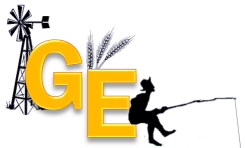 Glen Elder, KS -- Heritage & History
~ Memoir Lane ~